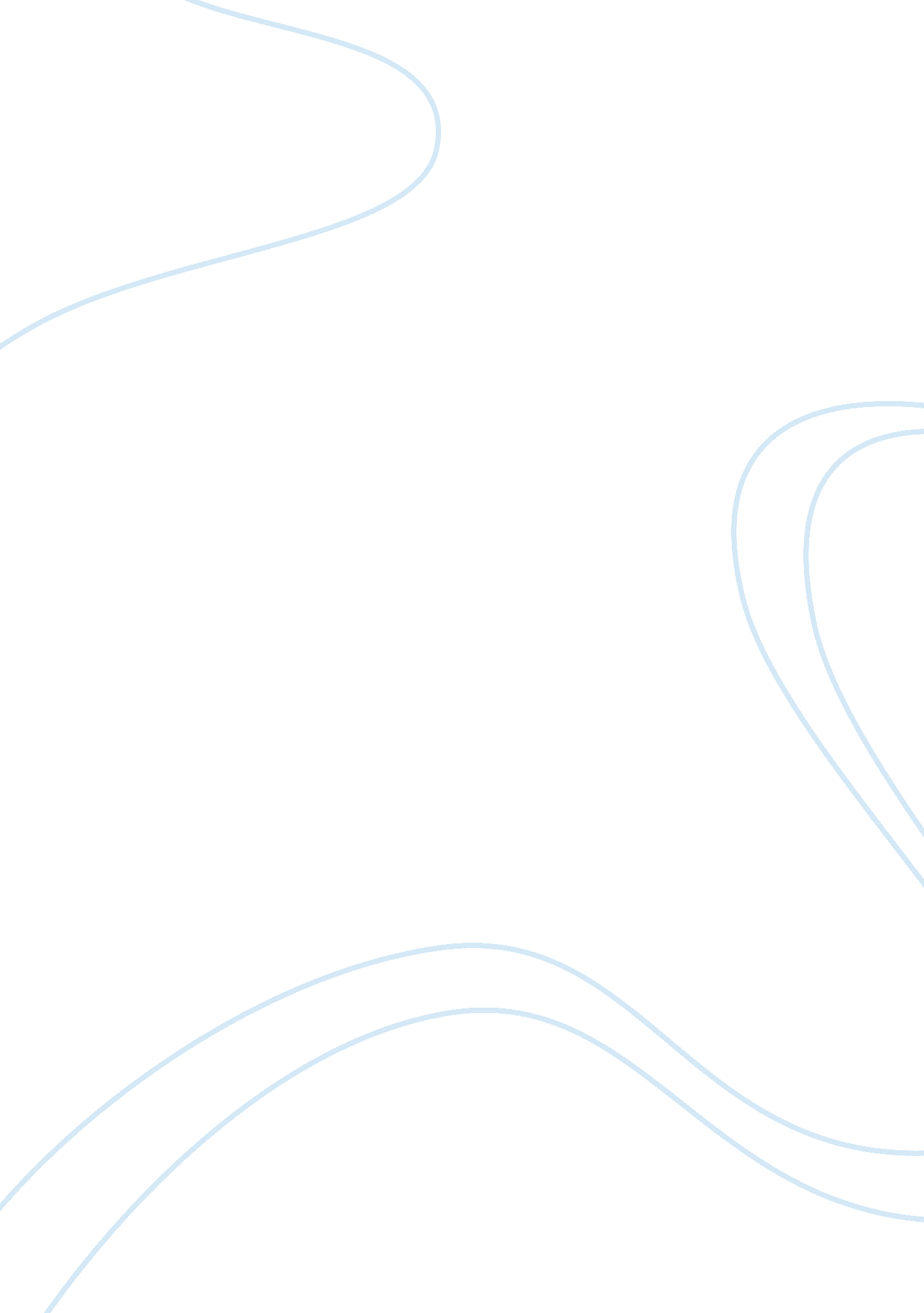 Aluminum can crusher for home and work essay sample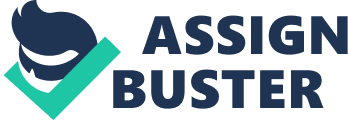 Impact Crusher, namely impact breaker or impact crushing machine, is optimized after adopting advanced techniques, and the capability of mobile Impact Crusher got advanced. Impact Crusher is mainly used to crush many kinds of large, medium, small materials, the Vibrating Screen Manufacturer side length of impact stone crusher is less than 500mm, and compression resistance of Impact Crusher should not be more than 350Mpa. Impact Crusher is widely used in stone crushing plant and sand making production line for construction building materials. It can crush big stones or rocks such as quartz, basalt, shaly, kaolin, limestone, marble etc into small size for building aggregates or manufactured sand, mineral ores beneficiation for crushing and purifying. It can crush iron ores, copper ores, manganese ores and gold ores into samll particles for further processing. The operating principle of impact crusher is the compacting effect. Compared with jaw crusher, cone crusher and roller crusher, the impact crusher is the dominant type for the following reasons: 1. High crushing ratio. Its crushing ratio can reach as high as 50 while the other crushers can only achieve the crushing ratio of 20. 2. Fine particle size. Primary And Secondary Crushers Under the effect of impact, the to-be-crushed material will shatter along the most fragile layer. This selective crushing method guarantees the high rate of cubic-shaped finished products. Flat-elongated products account for only 10% of the whole while on the part of jaw crusher, cone crusher and roller crusher, the content of flat-elongated products take up a large proportion of 15%. To a service-oriented brand integrity, as the professional manufacturer of complete sets of mining machinery, like jaw crusher, Henan Hongxing is always doing the best in products and service. The above advantages make impact crusher occupy a crucial position in the crushing machine. There is no doubt that the impact crusher has tremendous advantages over other crushing equipment. However, the impact crusher possesses objective defect. Due to the reason that the impact crusher adopts the compacting principle, the components are easily worn. The defect seriously limits the application scale of impact crusher for quite a long period of time. As a result, the impact crusher can only be used to crush material with medium hardness. With the application of new type anti-abrasion material, Gold Processing Plant For Sale has been constantly upgrading the components. Consequently, the service life of impact crusher is greatly extended and production cost largely reduced. Impact Crusher is the first choice of crushing in stone crushing line. The Impact Crusher is widely applied in mining, transportation, energy, construction and chemical industry. For crushing and screening, it鈥漵 better choice. The most outstanding advantage of Impact Crusher Machine is that its finished powder is in good, cubic shape and without tensility and cranny. Our impact crushing equipments are accurate, reliableand and have perfect performance. We manufacture and supply portable, stationary impact crushing plants and equipments. 